UNIVERSIDAD GUADALAJARA“LAMAR”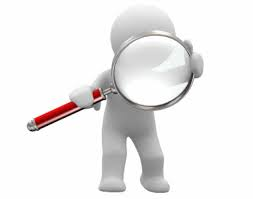 MEDICINA BASADA EN EVIDENCIASACTIVIDAD INTEGRADORA 2Eva Lizette Torres Martínez   LME3153    MEDICINA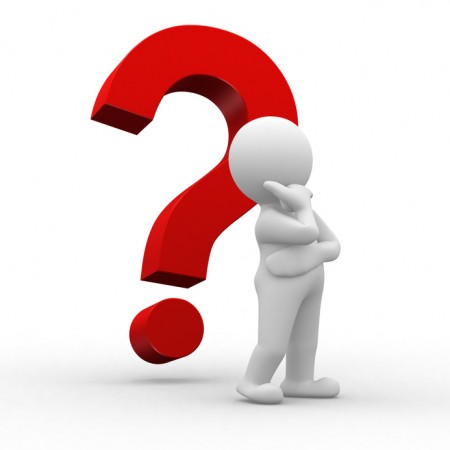 Dr. Karim Arturo Duran Mayagoitia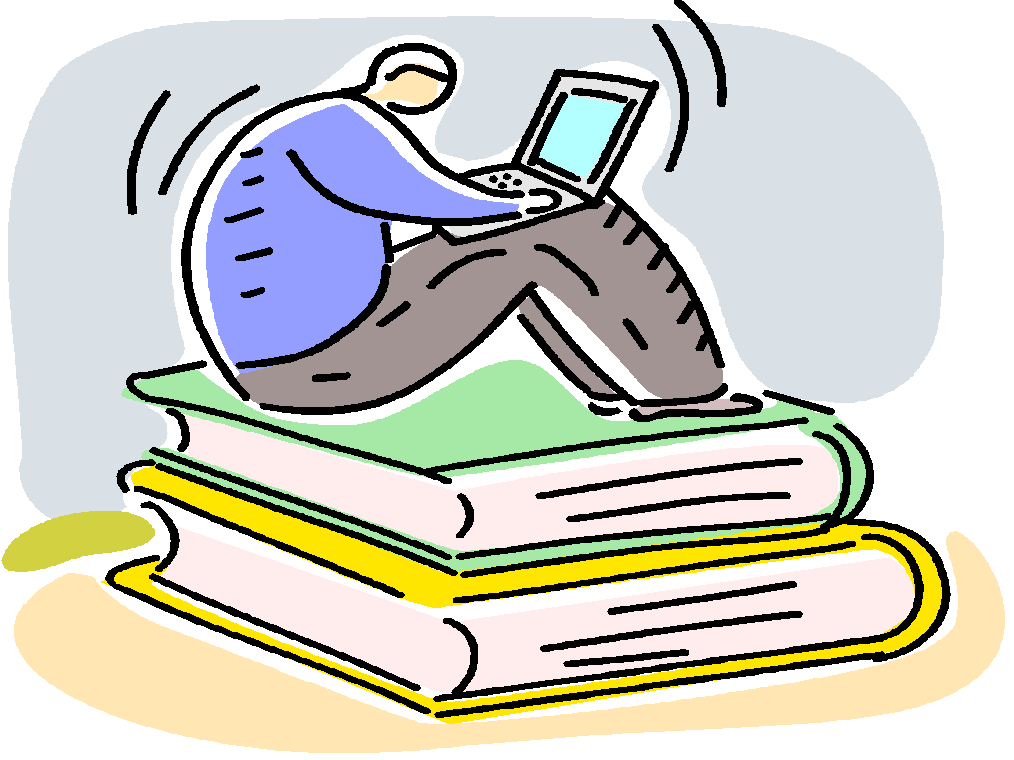 ESTUDIOTIPO DE ESTUDIOTIPO DE ESTUDIOMEDIDAS DE ASOCIACIÓNMEDIDAS DE ASOCIACIÓNCRITERIOS DE VALIDEZ  SESGOSNIVEL DE EVIDENCIA FORMULAS  Prueba diagnóstica Prueba diagnóstica Experimental Experimental VPP, VPNComparar con el gold estándar ConfirmaciónInterpretación y resultados no interpretables IIbSensibilidad = a/a+cEspecificidad= d/b+dVpp = a/a+bVpn= d/c+dCpp= s/(1-e)Cpn= (1-s)/eCOHORTECOHORTEObservacional Observacional Riesgo relativo    _________Selección, información  y clasificación IIbRr= incidencia de expuestos / incidencia de no expuestos Ie =  A/A+B Io= C/C+DCASOS Y CONTROLESCASOS Y CONTROLESObservacionales, analíticos Observacionales, analíticos Odds ratio,    _________De  selección,  memoria y del entrevistador. IIIcOr= A x D/ B x CEnsayos clínicosEnsayos clínicosProspectivo, experimental.Prospectivo, experimental.Riesgo absoluto escala de Jadad, diseño de ciego, asignación alaeatoria. Complejidad y costo elevado IbRRR = (Icontrol –– Iintervención) X 100/Icontrol.RAR = Icontrol–Iintervención,NNT = 1 / RARMetaanalisisMetaanalisisObservacional, Descriptivo. Observacional, Descriptivo.  overview heterogenicidadDe publicación, impulsados por agenda. Ia en donde  es la media de tratamiento,  es la media de control, y  la varianza acumulada.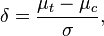 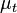 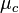 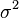 TamizajeTamizajeEnsayo clínico aleatorizado.Ensayo clínico aleatorizado.Sensibilidad, especificidad. Gold estándar.Variabilidad de la prueba, variabilidad de la población enferma y sana. IaSensibilidad = a/a+cEspecificidad= d/b+dVpp = a/a+bVpn= d/c+d